Atestamos a veracidade de todas as informações fornecidas neste formulário: __________________________________________________Data: ______________                                  (Bolsista)__________________________________________________Data: ______________                             (Coordenador da Unidade EMBRAPII)__________________________________________________Data: ______________                   (Representante Legal da ICT/IES)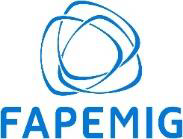                     Relatório Técnico – Final (Modelo)GIN – Gerência de Inovação1- Dados Do Bolsista: Nome: Código Da Bolsa No Everest: Período Da Bolsa:     /    /   A     /   / Título Da Proposta Da Bolsa: Local De Execução Das Atividades: Telefone De Contato: E-Mail: 1- Dados Do Bolsista: Nome: Código Da Bolsa No Everest: Período Da Bolsa:     /    /   A     /   / Título Da Proposta Da Bolsa: Local De Execução Das Atividades: Telefone De Contato: E-Mail: 1- Dados Do Bolsista: Nome: Código Da Bolsa No Everest: Período Da Bolsa:     /    /   A     /   / Título Da Proposta Da Bolsa: Local De Execução Das Atividades: Telefone De Contato: E-Mail: 2- Dados Da Outorgada Executora: Razão Social: CNPJ: Sigla: Telefones De Contato: E-Mail Institucional: Representante Legal Da Instituição: 2- Dados Da Outorgada Executora: Razão Social: CNPJ: Sigla: Telefones De Contato: E-Mail Institucional: Representante Legal Da Instituição: 2- Dados Da Outorgada Executora: Razão Social: CNPJ: Sigla: Telefones De Contato: E-Mail Institucional: Representante Legal Da Instituição: 3 - Dados Do Coordenador Da Bolsa: Nome: Telefone De Contato: E-Mail: 3 - Dados Do Coordenador Da Bolsa: Nome: Telefone De Contato: E-Mail: 3 - Dados Do Coordenador Da Bolsa: Nome: Telefone De Contato: E-Mail: 4 – Dados da Parceira Fapemig:Nº do Processo no Everest:Período de Execução:4 – Dados da Parceira Fapemig:Nº do Processo no Everest:Período de Execução:4 – Dados da Parceira Fapemig:Nº do Processo no Everest:Período de Execução:5 - Dados do Projeto EMBRAPII vinculado a bolsa solicitada:Título:Objetivo Geral5 - Dados do Projeto EMBRAPII vinculado a bolsa solicitada:Título:Objetivo Geral5 - Dados do Projeto EMBRAPII vinculado a bolsa solicitada:Título:Objetivo GeralObjetivos Específicos Objetivos Específicos Objetivos Específicos Resultados AlcançadosResultados AlcançadosResultados AlcançadosImpactos do projeto para avanço do estado da arte na área do conhecimento.Impactos do projeto para avanço do estado da arte na área do conhecimento.Impactos do projeto para avanço do estado da arte na área do conhecimento.Contribuição do projeto para inovação de produtos, processos ou políticas públicas.Contribuição do projeto para inovação de produtos, processos ou políticas públicas.Contribuição do projeto para inovação de produtos, processos ou políticas públicas.Contribuição do projeto para formação de recursos humanos especializados para a academia, educação básica e superior, indústria, setor de serviços e setor público.Contribuição do projeto para formação de recursos humanos especializados para a academia, educação básica e superior, indústria, setor de serviços e setor público.Contribuição do projeto para formação de recursos humanos especializados para a academia, educação básica e superior, indústria, setor de serviços e setor público.Contribuição do projeto para difusão e transferência do conhecimento.Contribuição do projeto para difusão e transferência do conhecimento.Contribuição do projeto para difusão e transferência do conhecimento.Arquivo Anexo (Material complementar sobre os resultados do projeto):Vídeo curto de divulgação (até 10 minutos), com a explicação dos resultados do projeto, destinado ao público não especialista. Arquivo Anexo (Material complementar sobre os resultados do projeto):Vídeo curto de divulgação (até 10 minutos), com a explicação dos resultados do projeto, destinado ao público não especialista. Arquivo Anexo (Material complementar sobre os resultados do projeto):Vídeo curto de divulgação (até 10 minutos), com a explicação dos resultados do projeto, destinado ao público não especialista. Arquivo Anexo - Produções científicas, técnicas, artísticas ou culturais resultantes no período, relacionadas ao projeto.Arquivo Anexo - Produções científicas, técnicas, artísticas ou culturais resultantes no período, relacionadas ao projeto.Arquivo Anexo - Produções científicas, técnicas, artísticas ou culturais resultantes no período, relacionadas ao projeto.Avaliação geral sobre o desempenho do bolsistaInforme a avaliação geral do bolsista incluindo o desempenho acadêmico, atividades realizadas no período e avaliação da dedicação do alunoAvaliação geral sobre o desempenho do bolsistaInforme a avaliação geral do bolsista incluindo o desempenho acadêmico, atividades realizadas no período e avaliação da dedicação do alunoAvaliação geral sobre o desempenho do bolsistaInforme a avaliação geral do bolsista incluindo o desempenho acadêmico, atividades realizadas no período e avaliação da dedicação do alunoInformações para divulgação do projeto.Texto para não especialista:	Informações para divulgação do projeto.Texto para não especialista:	Informações para divulgação do projeto.Texto para não especialista:	Dificuldades enfrentadas.Dificuldades enfrentadas.Dificuldades enfrentadas.Comentários GeraisComentários GeraisComentários Gerais